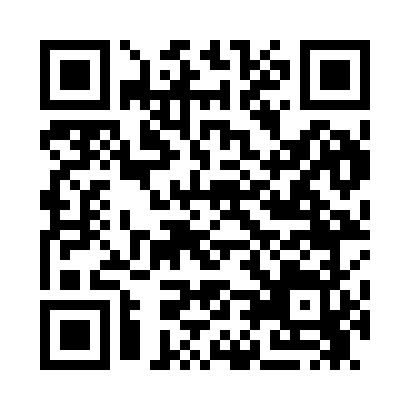 Prayer times for Cahoonzie, New York, USAMon 1 Jul 2024 - Wed 31 Jul 2024High Latitude Method: Angle Based RulePrayer Calculation Method: Islamic Society of North AmericaAsar Calculation Method: ShafiPrayer times provided by https://www.salahtimes.comDateDayFajrSunriseDhuhrAsrMaghribIsha1Mon3:485:291:035:048:3610:172Tue3:495:301:035:048:3610:173Wed3:505:301:035:058:3610:174Thu3:505:311:035:058:3610:165Fri3:515:321:045:058:3510:166Sat3:525:321:045:058:3510:157Sun3:535:331:045:058:3510:148Mon3:545:341:045:058:3410:149Tue3:555:341:045:058:3410:1310Wed3:565:351:045:058:3310:1211Thu3:575:361:045:058:3310:1112Fri3:585:361:055:058:3210:1013Sat3:595:371:055:058:3210:1014Sun4:005:381:055:058:3110:0915Mon4:025:391:055:058:3110:0816Tue4:035:401:055:058:3010:0717Wed4:045:401:055:048:2910:0618Thu4:055:411:055:048:2910:0419Fri4:075:421:055:048:2810:0320Sat4:085:431:055:048:2710:0221Sun4:095:441:055:048:2610:0122Mon4:105:451:055:048:2510:0023Tue4:125:461:055:038:259:5824Wed4:135:471:055:038:249:5725Thu4:145:481:055:038:239:5626Fri4:165:491:055:038:229:5427Sat4:175:491:055:028:219:5328Sun4:185:501:055:028:209:5229Mon4:205:511:055:028:199:5030Tue4:215:521:055:018:189:4931Wed4:235:531:055:018:179:47